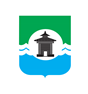 26.05.2021 года № 185       РОССИЙСКАЯ ФЕДЕРАЦИЯИРКУТСКАЯ ОБЛАСТЬДУМА БРАТСКОГО РАЙОНАРЕШЕНИЕОб утверждении Положения о порядке и условиях приватизации муниципального имущества муниципального образования «Братский район»В соответствии с Конституцией Российской Федерации, Гражданским кодексом Российской Федерации, Федеральным законом от 06 октября 2003 года № 131-ФЗ «Об общих принципах организации местного самоуправления в Российской Федерации», Федеральным законом от 21 декабря 2001 года № 178-ФЗ «О приватизации государственного и муниципального имущества», Федеральным законом от 24 июля 2007 года № 209-ФЗ «О развитии малого и среднего предпринимательства в Российской Федерации», Федеральным законом от 22 июля 2008 года № 159-ФЗ «Об особенностях отчуждения недвижимого имущества, находящегося в государственной или в муниципальной собственности и арендуемого субъектами малого и среднего предпринимательства, и о внесении изменений в отдельные законодательные акты Российской Федерации», Федеральным законом от 29 июля 1998 года № 135-ФЗ «Об оценочной деятельности в Российской Федерации», Постановлением Правительства Российской Федерации от 27 августа 2012 года № 860 «Об организации и проведении продажи государственного или муниципального имущества в электронной форме», руководствуясь статьями 30, 46, 66 Устава муниципального образования «Братский район», Дума Братского районаРЕШИЛА:1. Утвердить Положение о порядке и условиях приватизации муниципального имущества муниципального образования «Братский район», согласно Приложению к настоящему решению.2. Признать утратившими силу: 1) Решение Думы Братского района от 27 ноября 2013 года № 247 «Об утверждении Положения о приватизации муниципального имущества муниципального образования «Братский район»;2) Решение Думы Братского района от 26 сентября 2017 года № 261 «О внесении изменений в Положение о приватизации муниципального имущества муниципального образования «Братский район», утвержденное решением Думы Братского района от 27 ноября 2013 года № 247»;3) Решение Думы Братского района от 26 февраля 2020 года № 49 «О внесении изменений в Положение о приватизации муниципального имущества муниципального образования «Братский район», утвержденное решением Думы Братского района от 27 ноября 2013 года № 247».3. Настоящее решение подлежит официальному опубликованию в газете «Братский район» и размещению на официальном сайте администрации муниципального образования «Братский район» www.bratsk-raion.ru.4. Настоящее решение вступает в силу с момента его официального опубликования. ПОЛОЖЕНИЕО ПОРЯДКЕ И УСЛОВИЯХ ПРИВАТИЗАЦИИ МУНИЦИПАЛЬНОГО ИМУЩЕСТВА МУНИЦИПАЛЬНОГО ОБРАЗОВАНИЯ «БРАТСКИЙ РАЙОН»Глава 1. Общие положения1. Настоящее Положение определяет порядок и условия приватизации муниципального имущества муниципального образования «Братский район», определяемого в соответствии со статьей 50 Федерального закона от 6 октября 2003 года №131-ФЗ «Об общих принципах организации местного самоуправления в Российской Федерации» (далее – муниципальное имущество), устанавливает порядок реализации полномочий органов местного самоуправления муниципального образования «Братский район» (далее – муниципальное образование) в сфере приватизации муниципального имущества в соответствии с Федеральным законом от 21 декабря 2001 года №178-ФЗ «О приватизации государственного и муниципального имущества» (далее – Федеральный закон №178-ФЗ) и принятыми в соответствии с ним другими федеральными законами и иными нормативными правовыми актами Российской Федерации.2. Действие настоящего Положения не распространяется на отношения, возникающие при отчуждении имущества, перечень которого установлен пунктом 2 статьи 3 Федерального закона №178-ФЗ.Глава 2. Компетенция органов местного самоуправления
муниципального образования в сфере приватизации3. Дума Братского района (далее – Дума):1) утверждает Прогнозный план (программу) приватизации   муниципального имущества (далее – Прогнозный план приватизации) на очередной  финансовый год, а также изменения и дополнения, вносимые в  Прогнозный  план в течение года;2) утверждает порядок приватизации муниципального имущества;3) утверждает отчет о выполнении Прогнозного плана (программы) приватизации муниципального  имущества за  прошедший  год;4) утверждает перечень объектов муниципальной собственности, не подлежащих приватизации;5) утверждает перечень объектов, находящихся в  муниципальной собственности муниципального образования «Братский район», не подлежащих приватизации и предназначенных для оказания   имущественной поддержки субъектам малого и среднего предпринимательства и организациям, образующим инфраструктуру поддержки субъектов малого и среднего предпринимательства (согласно статье 18 Федерального закона от 24 июля 2007 года №209-ФЗ «О развитии малого и среднего предпринимательства в Российской Федерации» (далее – Федеральный закон №209-ФЗ);6) осуществляет контроль за приватизацией муниципального имущества;7) осуществляет иные полномочия в сфере приватизации муниципального имущества, отнесенные к компетенции Думы Братского района федеральным и областным законодательством, Уставом муниципального образования «Братский район».4. Администрация муниципального образования «Братский район» в лице мэра Братского района (далее – Администрация):1) представляет Прогнозный план приватизации на очередной финансовый год, разработанный Комитетом по управлению муниципальным имуществом муниципального образования «Братский район», на утверждение в Думу в срок до 1 ноября текущего года; 2) представляет отчет о выполнении Прогнозного плана приватизации за прошедший год, подготовленный Комитетом по управлению муниципальным имуществом муниципального образования «Братский район» на утверждение в Думу в срок до 1 февраля года, следующего за отчетным;3) утверждает состав комиссии по проведению торгов по продаже муниципального имущества (далее – комиссия по приватизации муниципального имущества);4) утверждает решение об условиях приватизации муниципального имущества, подготовленное комиссией по приватизации муниципального имущества;5) принимает нормативные правовые акты по вопросам приватизации муниципального имущества;6) принимает решение об установлении обременения, в том числе публичного сервитута;7) определяет размер и виды затрат на организацию и проведение приватизации муниципального имущества;8) осуществляет контроль за приватизацией муниципального имущества;9) осуществляет иные полномочия, предусмотренные федеральным и областным законодательством, Уставом муниципального образования «Братский район», нормативными правовыми актами Думы.5. Администрация в лице специально уполномоченного органа - Комитета по управлению муниципальным имуществом муниципального образования «Братский район» (далее – Комитет) от лица собственника имущества муниципального образования «Братский район»: разрабатывает Прогнозный план приватизации на очередной финансовый год; представляет Прогнозный план приватизации на очередной финансовый год на согласование мэру Братского района в срок до 20 октября, для дальнейшего представления на утверждение Думе в срок до 1 ноября;осуществляет приватизацию муниципального имущества муниципальной собственности муниципального образования «Братский район» в соответствии с Прогнозным планом приватизации на текущий год, утвержденным решением Думы;подготавливает отчет о выполнении Прогнозного плана приватизации за прошедший год и представляет его мэру Братского района на согласование в срок до 20 января года, следующего за отчетным, для дальнейшего представления в Думу на утверждение не позднее 1 февраля года, следующего за отчетным;формирует, ведет, осуществляет обязательное опубликование Перечня объектов, находящихся в  муниципальной собственности муниципального образования «Братский район», не подлежащих приватизации и предназначенных для оказания имущественной поддержки субъектам малого и среднего предпринимательства и организациям, образующим инфраструктуру поддержки субъектов малого и среднего предпринимательства (согласно статье 18 Федерального закона №209-ФЗ);подготавливает решения об условиях приватизации муниципального имущества;выступает организатором торгов по продаже муниципального имущества и продавцом муниципального имущества; заключает с претендентами договоры о задатке на основании решения об условиях приватизации муниципального имущества;организует подготовку и публикацию информационного сообщения о продаже муниципального имущества;уведомляет участников торгов об итогах и заключает с победителем торгов договор купли-продажи муниципального имущества;производит расчеты с претендентами, участниками и победителем торгов;организует подготовку и публикацию информационного сообщения о результатах сделок приватизации муниципального имущества в тех же средствах массовой информации, в которых было опубликовано информационное сообщение о продаже муниципального имущества;обеспечивает передачу муниципального имущества покупателю и совершает необходимые действия, связанные с переходом к нему права собственности;осуществляет приватизацию земельных участков муниципальной собственности в соответствии со статьей 28 Федерального закона №178-ФЗ;обращается от имени муниципального образования «Братский район» в суд и арбитражный суд за защитой имущественных прав муниципального образования «Братский район», связанных с осуществлением приватизации муниципального имущества; осуществляет иные полномочия в сфере приватизации муниципального имущества, отнесенные к компетенции Комитета нормативными правовыми актами Думы и мэра Братского района.Глава 3. Информационное обеспечение
приватизации муниципального имущества6. На сайте в информационно-телекоммуникационной сети «Интернет» http://www.bratsk-raion.ru (далее – сайт в сети «Интернет») размещается:1) информация, содержащаяся в годовой бухгалтерской (финансовой) отчетности, промежуточной бухгалтерской (финансовой) отчетности за квартал, полугодие, девять месяцев унитарных предприятий, акционерных обществ и обществ с ограниченной ответственностью, включенных в прогнозный план приватизации муниципального имущества;2) Прогнозный план приватизации, решения об условиях приватизации муниципального имущества, информационные сообщения о продаже муниципального имущества и об итогах его продажи, ежегодные отчеты о результатах приватизации муниципального имущества.7. Порядок и сроки размещения информации, указанной в пункте 6 настоящего Положения, с учетом положений статей 10.1 и 15 Федерального закона №178-ФЗ определяются Администрацией.8. Администрация осуществляет функции администратора сайта в сети «Интернет» и определяет порядок его функционирования.Глава 4. Планирование приватизации
муниципального имущества9. Комитет обеспечивает разработку Прогнозного плана приватизации в соответствии с документами стратегического планирования, реализуемыми на территории муниципального образования.Порядок организации работы по разработке Прогнозного плана приватизации определяется Администрацией.10. Прогнозный план приватизации на соответствующий год вносится на рассмотрение и утверждение в Думу не позднее 1 ноября.11. Прогнозный план содержит:1) перечень унитарных предприятий, акций акционерных обществ, долей в уставном капитале обществ с ограниченной ответственностью, находящихся в муниципальной собственности, и иного муниципального имущества, которое планируется приватизировать в соответствующем году;2) характеристику муниципального имущества, подлежащего приватизации;3) сведения об изменении назначения объектов социальной инфраструктуры для детей, произведенном в порядке, установленном Федеральным законом № 178-ФЗ и Федеральным законом от 24 июля 1998 года № 124-ФЗ «Об основных гарантиях прав ребенка в Российской Федерации» (далее – Федеральный закон №124-ФЗ);4) предполагаемые сроки приватизации и прогноз поступления средств от приватизации муниципального имущества.12. Прогнозный план приватизации на соответствующий год утверждается решением Думы.13. Муниципальное имущество, которое внесено в Прогнозный план приватизации на предшествующий год и приватизация которого не завершена, подлежит приватизации в следующем году без включения в прогнозный план на соответствующий год.14. Основанием для принятия решения о приватизации имущественного комплекса муниципального предприятия могут являться:1) отсутствие прибыли по итогам предыдущего года;2) отсутствие средств на развитие производства;3) неэффективное использование закрепленного за предприятием имущества или использование его не по назначению.Основанием для принятия решения о приватизации иного имущества являются:1) необходимость вложения значительных средств на ремонт или восстановление объекта;2) невыгодное для сдачи в аренду месторасположение объекта;3) отсутствие спроса и другие обстоятельства, делающие нерентабельным нахождение данного объекта в муниципальной собственности;4) принадлежность вида муниципального имущества, не предназначенного для решения вопросов местного значения;5) заявление арендатора муниципального имущества о реализации преимущественного права на приобретение  арендуемого имущества.15. В  Прогнозный  план приватизации не включается:1)  муниципальное  имущество, на которое распространяются  отношения, возникающие при  отчуждении  объектов, перечисленных  в  пункте 2 статьи 3 Федерального закона №178-ФЗ;2)  муниципальное имущество рыночной стоимостью менее  10,00  тысяч   рублей;3) муниципальное имущество, включенное в Перечень объектов, находящихся в  муниципальной собственности муниципального образования «Братский район», не подлежащих приватизации и предназначенных для оказания   имущественной поддержки субъектам малого и среднего предпринимательства и организациям, образующим инфраструктуру поддержки субъектов малого и среднего предпринимательства (согласно статье 18 Федерального закона № 209-ФЗ);4) иное имущество, определенное законодательством Российской Федерации, законодательством Иркутской области и нормативными  правовыми актами органов местного самоуправления муниципального образования «Братский район».Глава 5. Решение об условиях
приватизации муниципального имущества16. Решения об условиях приватизации муниципального имущества принимаются Администрацией в соответствии с Прогнозным планом приватизации и оформляются распоряжением мэра Братского района.17. Решения об условиях приватизации муниципального имущества должны подготавливаться и приниматься в сроки, позволяющие обеспечить его приватизацию в предполагаемые сроки приватизации, содержащиеся в Прогнозном плане приватизации муниципального имущества.18. Подготовка решений об условиях приватизации осуществляется Комитетом.19. В решении об условиях приватизации муниципального имущества должны содержаться следующие сведения:1) наименование имущества и иные позволяющие его индивидуализировать сведения (характеристика имущества);2) способ приватизации имущества;3) начальная цена имущества (за исключением случая продажи муниципального имущества без объявления цены);4) срок рассрочки платежа (в случае ее предоставления);5) информация об отнесении объекта культурного наследия к объектам, включенным в реестр объектов культурного наследия (памятников истории и культуры) народов Российской Федерации (в случае приватизации объекта культурного наследия);6) срок сохранения назначения имущества (в случае приватизации объектов социально-культурного и коммунально-бытового назначения (за исключением объектов, указанных в статье 30.1 Федерального закона 
№178-ФЗ);7) условия инвестиционных обязательств и эксплуатационных обязательств, оформленные в соответствии со статьей 30.1 Федерального закона №178-ФЗ;8) иные необходимые для приватизации имущества сведения.20. В случае приватизации имущественного комплекса унитарного предприятия решением об условиях приватизации муниципального имущества также утверждается:1) состав подлежащего приватизации имущественного комплекса унитарного предприятия, определенный в соответствии со статьей 11 Федерального закона №178-ФЗ;2) перечень объектов (в том числе исключительных прав), не подлежащих приватизации в составе имущественного комплекса унитарного предприятия;3) размер уставного капитала акционерного общества или общества с ограниченной ответственностью, создаваемых посредством преобразования унитарного предприятия;4) количество, категории и номинальная стоимость акций акционерного общества или номинальная стоимость доли участника общества с ограниченной ответственностью – муниципального образования.21. Условия приватизации муниципального имущества, определенные в решении об условиях приватизации муниципального имущества, не подлежат изменению, за исключением случая, предусмотренного подпунктом 2 пункта 20 настоящего Положения.22. В случае признания продажи муниципального имущества несостоявшейся Администрация в месячный срок должна принять одно из следующих решений, оформляемых постановлением мэра Братского района:1) о продаже муниципального имущества ранее установленным способом;2) об изменении способа приватизации муниципального имущества;3) об отмене ранее принятого решения об условиях приватизации муниципального имущества.Глава 6. Определение цены подлежащего приватизации муниципального имуществаНачальная цена подлежащего приватизации муниципального имущества устанавливается в соответствии с законодательством Российской Федерации, регулирующим оценочную деятельность, при условии, что со дня составления отчета об оценке объекта оценки до дня размещения на официальном сайте в сети «Интернет» информационного сообщения о продаже муниципального имущества прошло не более чем шесть месяцев.Глава 7. Способы приватизации муниципального имущества23. Приватизация муниципального имущества осуществляется только способами, предусмотренными Федеральным законом №178-ФЗ.24.  Используются следующие способы приватизации муниципального имущества:1) преобразование муниципальных унитарных предприятий в открытые акционерные общества;2) продажа муниципального имущества на аукционе, в том числе продажа акций открытых акционерных обществ на специализированном аукционе;3) продажа муниципального имущества на конкурсе;4) продажа муниципального имущества посредством публичного предложения;5) продажа муниципального имущества без объявления цены;6) внесение муниципального имущества в качестве вклада в уставные капиталы открытых акционерных обществ;7) продажа акций открытых акционерных обществ через организатора торговли на рынке ценных бумаг;8) продажа акций открытых акционерных обществ по результатам доверительного управления.Конкретный способ приватизации объекта определяется комиссией по приватизации.25. Особенности реализации субъектами малого и среднего предпринимательства преимущественного права на приобретение арендуемого муниципального имущества определяются Федеральным законом от 22 июля 2008 года №159-ФЗ «Об особенностях отчуждения недвижимого имущества, находящегося в государственной или в муниципальной собственности и арендуемого субъектами малого и среднего предпринимательства, и о внесении изменений в отдельные законодательные акты Российской Федерации» (далее – Федеральный закон №159-ФЗ).26. Приватизация муниципальных унитарных предприятий осуществляется путем преобразования в открытые акционерные общества в случае, если размер уставного капитала, определенный в соответствии со статьей 11 Федерального закона №178-ФЗ, превышает минимальный размер уставного капитала открытого акционерного общества, установленный законодательством Российской Федерации. В иных случаях приватизация муниципальных унитарных предприятий осуществляется другими способами, предусмотренными Федеральным законом №178-ФЗ.27. Продажа муниципального имущества на аукционе, в том числе продажа акций открытых акционерных обществ на специализированном аукционе.На аукционе продается муниципальное имущество в случае, если его покупатели не должны выполнить какие-либо условия в отношении объектов приватизации. Право приобретения объекта приватизации переходит к покупателю, предложившему в ходе торгов наиболее высокую цену за такой объект.Продажа акций открытого акционерного общества может осуществляться на специализированном аукционе. Специализированный аукцион проводится в виде открытых торгов, на которых победители получают акции открытого акционерного общества по единой цене за одну акцию.Аукцион, в том числе специализированный аукцион, проводится в порядке, установленном законодательством Российской Федерации.28. Продажа муниципального имущества на конкурсе.Муниципальное имущество продается на конкурсе в случае, если в отношении объекта приватизации его покупателю необходимо выполнить определенные условия.Право приобретения объекта приватизации принадлежит тому покупателю, который предложил в ходе конкурса наиболее высокую цену за указанный объект, при условии выполнения таким покупателем условий конкурса.Обязательным условием приватизации объектов социально-культурного и коммунально-бытового назначения является сохранение их назначения в течение срока, установленного решением об условиях приватизации, но не более чем пять лет с момента приватизации.Условия конкурса, объемы их исполнения, порядок выполнения условий конкурса, меры по контролю за их выполнением, а также порядок подтверждения победителем конкурса выполнения таких условий устанавливаются в решении об условиях приватизации.Контроль за исполнением условий конкурса осуществляет комиссия по приватизации. Комиссия по приватизации не чаще одного раза в полугодие проводит проверку надлежащего исполнения условий конкурса в соответствии с условиями заключенного договора купли-продажи муниципального имущества. В случае неисполнения победителем конкурса условий, а также ненадлежащего их исполнения Комитет на основании представления комиссии по приватизации принимает меры по расторжению договора купли-продажи с одновременным взысканием с покупателя неустойки, предусмотренной договором купли-продажи, по соглашению сторон или в судебном порядке.В случае продажи на конкурсе акций открытого акционерного общества победитель конкурса до перехода к нему права собственности на указанные акции может осуществлять голосование в органах управления этого общества по вопросам, указанным в пункте 19 статьи 20 Федерального закона  №178-ФЗ, только при наличии предварительного согласования с Комитетом.Для этой цели победитель конкурса не позднее чем за 30 дней до дня осуществления голосования обращается в Комитет с заявлением, в котором должны быть указаны дата голосования в органах управления акционерного общества и перечень вопросов, по которым будет голосование.Комитет в 5-дневный срок с момента поступления заявления покупателя согласовывает перечень вопросов и порядок голосования, результаты направляет заявителю:1) дата голосования в органах управления акционерного общества;2) перечень вопросов, по которым будет голосование.Комиссия по контролю в 5-дневный срок с момента поступления заявления покупателя согласовывает перечень вопросов и порядок голосования, результаты направляет заявителю.В случае продажи имущественного комплекса муниципального унитарного предприятия до перехода к победителю конкурса права собственности указанное предприятие вправе совершать сделки и иные действия, указанные в пункте 3 статьи 14 Федерального закона №178-ФЗ, только при наличии предварительного согласования с Комитетом по управлению муниципальным имуществом муниципального образования «Братский район» и победителем конкурса.Для этой цели муниципальное унитарное предприятие обращается в Комитет с заявлением, в котором должно быть указано, какие сделки либо действия, планируемые предприятием к совершению, необходимо согласовать.Комиссия по контролю направляет победителю конкурса заказным письмом с уведомлением сообщение о поступившем заявлении муниципального унитарного предприятия и сообщает о дате и месте совместного рассмотрения заявления.Отсутствие при рассмотрении победителя конкурса, надлежащим образом уведомленного о месте и времени рассмотрения заявления, не является препятствием к рассмотрению заявления. В этом случае решение о согласовании заявления предприятия принимается комиссией по контролю единолично.Комиссия по контролю и победитель конкурса обладают по одному голосу при голосовании по вопросу о разрешении муниципальному унитарному предприятию совершать сделки или действия, указанные в его заявлении.Споры, возникающие при равенстве голосов (комиссии по контролю и победителя конкурса) при голосовании о согласовании сделок и действий предприятия, разрешаются с использованием согласительных процедур, а в случае не достижения согласия - в суде.Протокол о результатах рассмотрения комиссией по контролю и победителем конкурса заявления муниципального унитарного предприятия направляется заявителю.29. Продажа муниципального имущества посредством публичного предложения.Продажа муниципального имущества посредством публичного предложения осуществляется в случае, если аукцион (или конкурс) по продаже указанного имущества был признан несостоявшимся.При продаже муниципального имущества посредством публичного предложения в информационном сообщении помимо иных необходимых сведений указывается величина снижения начальной цены (цены первоначального предложения); период, по истечении которого последовательно снижается цена предложения; минимальная цена предложения, по которой может быть продано муниципальное имущество (цена отсечения).При этом цена первоначального предложения устанавливается не ниже начальной цены, указанной в информационном сообщении о продаже указанного имущества на аукционе, который был признан несостоявшимся.При продаже муниципального имущества посредством публичного предложения нормативная цена составляет 50 процентов начальной цены несостоявшегося аукциона.Право приобретения муниципального имущества принадлежит заявителю, который первым подал в установленный срок заявку на приобретение указанного имущества по цене первоначального предложения.При отсутствии в установленный срок заявки на покупку муниципального имущества по цене первоначального предложения осуществляется снижение цены предложения через периоды, установленные в информационном сообщении о продаже муниципального имущества посредством публичного предложения. В этом случае удовлетворяется первая заявка на покупку указанного имущества по цене предложения. Снижение цены предложения может осуществляться до цены отсечения.Заявка на приобретение муниципального имущества посредством публичного предложения подается заявителем по месту, указанному в информационном сообщении о продаже муниципального имущества. Помимо заявки претендент должен представить документы, предусмотренные законодательством.Прием заявок на приобретение указанного имущества по цене первоначального предложения начинается с даты, объявленной в информационном сообщении, и завершается регистрацией первой заявки в журнале приема заявок с указанием времени ее поступления (число, месяц, часы и минуты).Зарегистрированная заявка является принятием предложения (акцептом) о заключении договора купли-продажи муниципального имущества по цене предложения. Договор купли-продажи указанного имущества заключается в день регистрации заявки.В течение десяти дней после регистрации заявки покупатель должен произвести оплату посредством внесения на счет, указанный в информационном сообщении о продаже муниципального имущества, денежные средства  в размере цены предложения.Передача муниципального имущества и оформление права собственности на него осуществляются в соответствии с законодательством Российской Федерации не позднее чем через 30 дней после полной оплаты имущества.30. Продажа муниципального имущества без объявления цены.Продажа муниципального имущества без объявления цены осуществляется, если продажа этого имущества посредством публичного предложения не состоялась.Информационное сообщение о продаже муниципального имущества без объявления цены должно соответствовать требованиям, предусмотренным статьей 15 Федерального закона №178-ФЗ, за исключением начальной цены. При продаже муниципального имущества без объявления цены нормативная цена не определяется.Претенденты направляют свои предложения о цене муниципального имущества в адрес, указанный в информационном сообщении.Предложения о приобретении муниципального имущества подаются претендентами в запечатанном конверте и регистрируются в журнале приема предложений с присвоением каждому обращению номера с указанием времени подачи документов (число, месяц, час и минуты). Помимо предложения о цене муниципального имущества претендент должен представить документы, предусмотренные статьей 16 Федерального закона №178-ФЗ.Покупателем имущества признается при принятии к рассмотрению одного предложения о цене приобретения муниципального имущества претендент, подавший это предложение. В случае поступления предложений от нескольких претендентов покупателем признается лицо, предложившее за муниципальное имущество наибольшую цену. В случае поступления одинаковых предложений о цене муниципального имущества покупателем признается лицо, заявка которого была зарегистрирована ранее других.По результатам рассмотрения представленных документов конкурсная комиссия принимает решение об определении покупателя, которое оформляется протоколом об итогах продажи муниципального имущества.Договор купли-продажи муниципального имущества заключается в течение 10 дней с даты подведения итогов продажи.Оплата муниципального имущества производится в размере предложенной покупателем цены единовременно в течение 10 дней со дня заключения договора купли-продажи имущества.Передача муниципального имущества покупателю осуществляется не позднее чем через 30 дней после полной оплаты муниципального имущества.31. Внесение муниципального имущества в качестве вклада в уставные капиталы открытых акционерных обществ.Внесение муниципального имущества в качестве вклада в уставные капиталы открытых акционерных обществ осуществляется по решению мэра  Братского района  в соответствии с Федеральным законом №178-ФЗ.32. Продажа акций открытого акционерного общества по результатам доверительного управления.Лицо, заключившее по результатам конкурса договор доверительного управления акциями открытого акционерного общества, приобретает эти акции в собственность после завершения срока доверительного управления в случае исполнения условий договора доверительного управления.Договор купли-продажи акций открытого акционерного общества заключается с победителем конкурса одновременно с договором доверительного управления.Неисполнение или ненадлежащее исполнение условий договора доверительного управления является основанием расторжения в судебном порядке договора доверительного управления и договора купли-продажи акций открытого акционерного общества. Исполнение условий договора доверительного управления подтверждается отчетом доверительного управляющего, принятым учредителем доверительного управления.Глава 8. Покупатели муниципального имущества33. Покупателями муниципального имущества могут быть любые физические и юридические лица, за исключением:1) государственных и муниципальных унитарных предприятий, государственных и муниципальных учреждений;2) юридических лиц, в уставном капитале которых доля Российской Федерации, субъектов Российской Федерации и муниципальных образований превышает 25 процентов, кроме случаев, предусмотренных статьей 25 Федерального закона №178-ФЗ;3) юридических лиц, местом регистрации которых является государство или территория, включенные в утверждаемый Министерством финансов Российской Федерации перечень государств и территорий, предоставляющих льготный налоговый режим налогообложения и (или) не предусматривающих раскрытия и предоставления информации при проведении финансовых операций (офшорные зоны), и которые не осуществляют раскрытие и предоставление информации о своих выгодоприобретателях, бенефициарных владельцах и контролирующих лицах в порядке, установленном Правительством Российской Федерации;Ограничения, установленные настоящим пунктом, не распространяются на собственников объектов недвижимости, не являющихся самовольными постройками и расположенных на относящихся к государственной или муниципальной собственности земельных участках, при приобретении указанными собственниками этих земельных участков.34. Установленные федеральными законами ограничения участия в гражданских отношениях отдельных категорий физических и юридических лиц в целях защиты основ конституционного строя, нравственности, здоровья, прав и законных интересов других лиц, обеспечения обороноспособности и безопасности государства обязательны при приватизации государственного и муниципального имущества.35. Акционерные общества, общества с ограниченной ответственностью не могут являться покупателями своих акций, своих долей в уставных капиталах, приватизируемых в соответствии с Федеральным законом №178-ФЗ.36. В случае, если впоследствии будет установлено, что покупатель муниципального имущества не имел законное право на его приобретение, соответствующая сделка является ничтожной.Глава 9. Документы, представляемые покупателями государственного и муниципального имущества37. Одновременно с заявкой претенденты представляют следующие документы:1) юридические лица:1.1.) заверенные копии учредительных документов;1.2.) документ, содержащий сведения о доле Российской Федерации, субъекта Российской Федерации или муниципального образования в уставном капитале юридического лица (реестр владельцев акций либо выписка из него или заверенное печатью юридического лица (при наличии печати) и подписанное его руководителем письмо);1.3.) документ, который подтверждает полномочия руководителя юридического лица на осуществление действий от имени юридического лица (копия решения о назначении этого лица или о его избрании) и в соответствии с которым руководитель юридического лица обладает правом действовать от имени юридического лица без доверенности;2) физические лица предъявляют документ, удостоверяющий личность, или представляют копии всех его листов.В случае, если от имени претендента действует его представитель по доверенности, к заявке должна быть приложена доверенность на осуществление действий от имени претендента, оформленная в установленном порядке, или нотариально заверенная копия такой доверенности. В случае, если доверенность на осуществление действий от имени претендента подписана лицом, уполномоченным руководителем юридического лица, заявка должна содержать также документ, подтверждающий полномочия этого лица.38. Все листы документов, представляемых одновременно с заявкой, либо отдельные тома данных документов должны быть прошиты, пронумерованы, скреплены печатью претендента (при наличии печати) (для юридического лица) и подписаны претендентом или его представителем.К данным документам (в том числе к каждому тому) также прилагается их опись. Заявка и такая опись составляются в двух экземплярах, один из которых остается у продавца, другой - у претендента.Соблюдение претендентом указанных требований означает, что заявка и документы, представляемые одновременно с заявкой, поданы от имени претендента. При этом ненадлежащее исполнение претендентом требования о том, что все листы документов, представляемых одновременно с заявкой, или отдельные тома документов должны быть пронумерованы, не является основанием для отказа претенденту в участии в продаже.Не допускается устанавливать иные требования к документам, представляемым одновременно с заявкой, за исключением требований, предусмотренных настоящей статьей, а также требовать представление иных документов.В случае проведения продажи муниципального имущества в электронной форме заявка и иные представленные одновременно с ней документы подаются в форме электронных документов.Глава 10. Продажа муниципального имущества при реализации субъектами малого и среднего предпринимательства преимущественного права на приобретение арендуемого муниципального имущества  39. Возмездное отчуждение муниципального имущества, арендуемого субъектами малого и среднего предпринимательства, осуществляется в соответствии с Федеральным законом №159-ФЗ.40. Заключение договора купли-продажи арендуемого муниципального имущества осуществляется по заявлению субъекта малого и среднего предпринимательства о соответствии его условиям отнесения к категории субъектов малого и среднего предпринимательства, а также следующих документов:Физические лица, осуществляющие предпринимательскую деятельность без образования юридического лица (индивидуальные предприниматели), представляют:1) документ, удостоверяющий личность;2) свидетельство о внесении записи в Единый государственный реестр индивидуальных предпринимателей;3) иные документы, требование о представлении которых установлено федеральным законом.Юридические лица представляют:1) нотариально заверенные копии учредительных документов;2) решение в письменной форме соответствующего органа управления о приобретении имущества (если это необходимо в соответствии с учредительными документами субъекта малого и среднего предпринимательства);3) информацию о составе уставного (складочного) капитала (паевого фонда);4) иные документы, требование о представлении которых установлено федеральным законом.Индивидуальные предприниматели и юридические лица также представляют:1) информацию о средней численности работников за предшествующий календарный год;2) информацию о выручке от реализации товаров (работ, услуг) без учета налога на добавленную стоимость или балансовую стоимость активов (остаточная стоимость основных средств и нематериальных активов) за предшествующий календарный год.41. В течение десяти дней с даты принятия решения об условиях приватизации арендуемого муниципального имущества в порядке, установленном Федеральным законом  №178-ФЗ, Комитет направляет арендаторам - субъектам малого и среднего предпринимательства, копии указанного решения, предложения о заключении договоров купли-продажи арендуемого муниципального имущества (далее - предложение) и проекты договоров купли-продажи арендуемого имущества, а также при наличии задолженности по арендной плате за имущество, неустойкам (штрафам, пеням) требования о погашении такой задолженности с указанием ее размера.42. В случае согласия субъекта малого или среднего предпринимательства на использование преимущественного права на приобретение арендуемого имущества договор купли-продажи арендуемого имущества должен быть заключен в течение тридцати дней со дня получения указанным субъектом предложения о его заключении и (или) проекта договора купли-продажи арендуемого имущества.43. В любой день до истечения срока, установленного пунктом 42 настоящего Положения, субъекты малого и среднего предпринимательства вправе подать в письменной форме заявление об отказе от использования преимущественного права на приобретение арендуемого имущества.44. Уступка субъектами малого и среднего предпринимательства преимущественного права на приобретение арендуемого имущества не допускается.45. Субъекты малого и среднего предпринимательства утрачивают преимущественное право на приобретение арендуемого имущества:1) с момента отказа субъекта малого или среднего предпринимательства от заключения договора купли-продажи арендуемого имущества;2) по истечении тридцати дней со дня получения субъектом малого или среднего предпринимательства предложения и (или) проекта договора купли-продажи арендуемого имущества в случае, если этот договор не подписан субъектом малого или среднего предпринимательства в указанный срок, за исключением случаев приостановления течения указанного срока в соответствии с частью 4.1 статьи 4 Федерального закона №159-ФЗ;3) с момента расторжения договора купли-продажи арендуемого имущества в связи с существенным нарушением его условий субъектом малого или среднего предпринимательства.46. Оплата недвижимого имущества, находящегося в государственной или в муниципальной собственности и приобретаемого субъектами малого и среднего предпринимательства при реализации преимущественного права на приобретение арендуемого имущества, осуществляется единовременно или в рассрочку посредством ежемесячных или ежеквартальных выплат в равных долях. Срок рассрочки оплаты такого имущества при реализации преимущественного права на его приобретение устанавливается соответственно нормативным правовым актом Правительства Российской Федерации, законом субъекта Российской Федерации, муниципальным правовым актом, но не должен составлять менее пяти лет. В случае если арендуемое имущество приобретается арендатором в рассрочку, указанное имущество находится в залоге у продавца до полной его оплаты. Глава 11. Отчуждение земельных участков47. Приватизация зданий, строений и сооружений, а также объектов, строительство которых не завершено и которые признаны самостоятельными объектами недвижимости, осуществляется одновременно с отчуждением лицу, приобретающему такое имущество, земельных участков, занимаемых таким имуществом и необходимых для их использования, если иное не предусмотрено федеральным законом.48. Приватизация имущественных комплексов унитарных предприятий осуществляется одновременно с отчуждением следующих земельных участков:1) находящихся у унитарного предприятия на праве постоянного (бессрочного) пользования или аренды;2) занимаемых объектами недвижимости, входящими в состав приватизируемого имущественного комплекса унитарного предприятия, и необходимых для использования указанных объектов.49. Собственники объектов недвижимости, не являющихся самовольными постройками и расположенных на земельных участках, относящихся к муниципальной собственности, обязаны либо взять в аренду, либо приобрести у муниципального образования указанные земельные участки, если иное не предусмотрено федеральным законом.По желанию собственника объекта недвижимости, расположенного на земельном участке, относящемся к муниципальной собственности, соответствующий земельный участок может быть предоставлен ему в аренду на срок не более чем сорок девять лет, а если объект недвижимости расположен на земельном участке в границах земель, зарезервированных для государственных или муниципальных нужд, - на срок, не превышающий срока резервирования земель, если иное не установлено соглашением сторон.Договор аренды земельного участка не является препятствием для выкупа земельного участка.Отказ в выкупе земельного участка или предоставлении его в аренду не допускается, за исключением случаев, предусмотренных законом.50. При приватизации расположенных на неделимом земельном участке частей зданий, строений и сооружений, признаваемых самостоятельными объектами недвижимости, с покупателями такого имущества заключаются договоры аренды указанного земельного участка со множественностью лиц на стороне арендатора в порядке, установленном законодательством.Собственники указанных в настоящем пункте объектов недвижимости вправе одновременно приобрести в общую долевую собственность земельный участок после приватизации всех частей зданий, строений и сооружений, расположенных на этом земельном участке.Размер доли в праве собственности на земельный участок определяется пропорционально отношению площади соответствующей части здания, строения или сооружения к общей площади здания, строения или сооружения.51. Земельный участок отчуждается в границах, которые определяются на основании предоставляемого покупателем кадастрового паспорта земельного участка, если иное не установлено федеральным законом.52. Одновременно с принятием решения об отчуждении земельного участка при необходимости принимается решение об установлении публичных сервитутов.При отчуждении земельных участков право собственности не переходит на объекты инженерной инфраструктуры, находящиеся в государственной или муниципальной собственности и не используемые исключительно для обеспечения объектов недвижимости, расположенных на указанных земельных участках.Исключения из данного правила возможны при установлении на земельный участок публичного сервитута, обеспечивающего возможность использования улучшений и принадлежностей в полном объеме.53. Предоставление земельных участков собственникам расположенных на этих земельных участках зданий, строений, сооружений в аренду или в собственность осуществляется в порядке и на условиях, которые установлены земельным законодательством.54. Отчуждению не подлежат земельные участки в составе земель:1) лесного фонда и водного фонда, особо охраняемых природных территорий и объектов;2) зараженных опасными веществами и подвергшихся биогенному заражению;3) общего пользования (площади, улицы, проезды, автомобильные дороги, набережные, парки, лесопарки, скверы, сады, бульвары, водные объекты, пляжи и другие объекты);4) не подлежащих отчуждению в соответствии с законодательством Российской Федерации.Отчуждению в соответствии с Федеральным законом №178-ФЗ не подлежат находящиеся в государственной или муниципальной собственности земельные участки в границах земель, зарезервированных для государственных или муниципальных нужд.Если иное не предусмотрено федеральными законами, отчуждению в соответствии с Федеральным законом №178-ФЗ не подлежат земельные участки в составе земель транспорта, предназначенные для обеспечения деятельности в морских портах, речных портах, аэропортах или отведенные для их развития.55. При внесении земельных участков, занятых объектами недвижимости и необходимых для их использования, в качестве вклада в уставные капиталы акционерных обществ не применяется ограничение, установленное пунктом 1 статьи 25 Федерального закона №178-ФЗ.Глава 12. Требования к условиям конкурса по продаже акций
акционерного общества, долей в уставном капитале общества с ограниченной ответственностью, объектов культурного наследия, включенных в единый государственной реестр объектов культурного наследия (памятников истории и культуры) народов Российской Федерации, к порядку осуществления контроля за исполнением условий конкурса и порядку подтверждения победителем конкурса исполнения таких условий56. Условия конкурса по продаже акций акционерного общества, долей в уставном капитале общества с ограниченной ответственностью, объектов культурного наследия, включенных в единый государственной реестр объектов культурного наследия (памятников истории и культуры) народов Российской Федерации (далее – конкурс), утверждаются Администрацией.57. Условия конкурса должны иметь экономическое обоснование, этапы и сроки исполнения, порядок подтверждения победителем конкурса исполнения таких условий.58. Условия конкурса не подлежат изменению.59. Контроль за исполнением победителем конкурса условий конкурса осуществляет Комитет в соответствии с заключенным с победителем конкурса договором купли-продажи имущества в соответствии с установленным ей порядком с учетом раздела IV Положения об организации и проведении продажи муниципального имущества в электронной форме, утвержденного постановлением Правительства Российской Федерации от 27 августа 2012 года №860 (далее – Положение №860).60. Состав и порядок организации работы комиссии, создаваемой в целях контроля за исполнением победителем конкурса условий конкурса, определяется Администрацией.Глава 13.  Приватизация объектов культурного наследия, включенных в реестр объектов культурного наследия61. Объекты культурного наследия, включенные в реестр объектов культурного наследия, могут приватизироваться в составе имущественного комплекса унитарного предприятия, преобразуемого в акционерное общество или общество с ограниченной ответственностью, а также путем продажи на конкурсе или путем внесения указанных объектов в качестве вклада в уставный капитал акционерного общества при условии их обременения требованиями к содержанию и использованию объектов культурного наследия, включенных в реестр объектов культурного наследия, требованиями к сохранению таких объектов, требованиями к обеспечению доступа к указанным объектам.62. Решение об условиях приватизации объекта культурного наследия, включенного в реестр объектов культурного наследия, должно содержать информацию об отнесении такого объекта к объектам культурного наследия, включенным в реестр объектов культурного наследия. К решению об условиях приватизации объекта культурного наследия, включенного в реестр объектов культурного наследия, должны прилагаться копии охранного обязательства на объект культурного наследия, включенный в реестр объектов культурного наследия, утвержденного в порядке, предусмотренном статьей 47.6 Федерального закона от 25 июня 2002 года №73-ФЗ «Об объектах культурного наследия (памятниках истории и культуры) народов Российской Федерации» (далее – Федеральный закон №73-ФЗ), и паспорта объекта культурного наследия (при его наличии), либо до утверждения охранного обязательства - копии иного охранного документа и паспорта объекта культурного наследия (при его наличии).63. Договор, предусматривающий отчуждение объекта культурного наследия, включенного в реестр объектов культурного наследия, в порядке приватизации, должен содержать в качестве существенного условия обременение приватизируемого объекта культурного наследия, включенного в реестр объектов культурного наследия, обязанностью нового собственника по выполнению требований охранного обязательства, предусмотренного статьей 47.6 Федерального закона №73-ФЗ, а при отсутствии данного охранного обязательства - требований иного охранного документа.В случае отсутствия в таком договоре предусмотренного настоящим пунктом существенного условия сделка приватизации объекта культурного наследия, включенного в реестр объектов культурного наследия, является ничтожной.64. В случае приватизации объекта культурного наследия, включенного в реестр объектов культурного наследия, путем продажи на конкурсе условия конкурса должны предусматривать проведение работ по сохранению объекта культурного наследия, включенного в реестр объектов культурного наследия, в соответствии с охранным обязательством, предусмотренным статьей 47.6 Федерального закона № 73-ФЗ, а при отсутствии данного охранного обязательства - с иным охранным документом.65. В отношении объекта культурного наследия, включенного в реестр объектов культурного наследия, состояние которого признается неудовлетворительным в соответствии с Федеральным законом №73-ФЗ (далее - объект культурного наследия, находящийся в неудовлетворительном состоянии) и который приватизируется путем продажи на конкурсе, в Комитет представляется согласованная в порядке, установленном Федеральным законом №73-ФЗ проектная документация по сохранению объекта культурного наследия (стадия - эскизный проект реставрации), которая включается в состав конкурсной документации.В Комитет указанная проектная документация представляется администрацией – в отношении объекта культурного наследия, включенного в реестр, находящегося в собственности муниципального образования.В случае, если на конкурс подана только одна заявка на приобретение объекта культурного наследия, находящегося в неудовлетворительном состоянии, договор купли-продажи может быть заключен с таким лицом.Начальная (минимальная) цена продажи объекта культурного наследия, находящегося в неудовлетворительном состоянии, устанавливается равной одному рублю.Передача такого имущества победителю конкурса и оформление права собственности на него осуществляются в порядке, установленном законодательством Российской Федерации и соответствующим договором купли-продажи, до выполнения победителем конкурса условий конкурса.Такой договор должен содержать следующие существенные условия:об обязанности нового собственника объекта культурного наследия, находящегося в неудовлетворительном состоянии, выполнить в срок и в полном объеме условия конкурса;о расторжении договора купли-продажи в случае нарушения новым собственником объекта культурного наследия существенных условий договора.В случае расторжения договора купли-продажи объекта культурного наследия, находящегося в неудовлетворительном состоянии, объект культурного наследия подлежит возврату в собственность осуществившего приватизацию такого объекта культурного наследия публично-правового образования без возмещения собственнику стоимости такого объекта, включая неотделимые улучшения, и без компенсации расходов, связанных с исполнением договора купли-продажи.66. Срок выполнения условий конкурса не должен превышать семь лет.Глава 14. Особенности приватизации объектов социально-культурного и коммунально-бытового назначения67. Объекты социально-культурного назначения (здравоохранения, культуры и спорта) и коммунально-бытового назначения могут быть приватизированы в составе имущественного комплекса унитарного предприятия, за исключением используемых по назначению:1) объектов, обеспечивающих нужды органов социальной защиты населения, в том числе домов для престарелых, госпиталей и санаториев для инвалидов и престарелых;2) объектов здравоохранения, культуры, предназначенных для обслуживания жителей соответствующего поселения;3) объектов социальной инфраструктуры для детей;4) жилищного фонда и объектов его инфраструктуры;5) объектов транспорта и энергетики, предназначенных для обслуживания жителей соответствующего поселения.Изменение назначения указанных в настоящем пункте объектов, за исключением объектов социальной инфраструктуры для детей, осуществляется по согласованию с соответствующими органами местного самоуправления. Изменение назначения объектов социальной инфраструктуры для детей осуществляется в порядке, установленном Федеральным законом №124-ФЗ.68. Указанное в пункте 67 ограничение не распространяется на случаи, если объекты электросетевого хозяйства, источники тепловой энергии, тепловые сети, централизованные системы горячего водоснабжения и (или) отдельные объекты таких систем являются основными производственными фондами унитарного предприятия.69. Особенности приватизации объектов электросетевого хозяйства, источников тепловой энергии, тепловых сетей, централизованных систем горячего водоснабжения и (или) отдельных объектов таких систем, за исключением данных объектов, не являющихся основными производственными фондами унитарного предприятия, установлены статьей 30.1 Федерального закона №178-ФЗ.70. Для целей настоящего пункта объекты электросетевого хозяйства, источники тепловой энергии, тепловые сети, централизованные системы горячего водоснабжения и отдельные объекты таких систем признаются основными производственными фондами унитарного предприятия в случае, если выручка унитарного предприятия от реализации товаров, оказания услуг с использованием данных объектов превышает выручку от каждого иного вида деятельности, осуществляемого унитарным предприятием согласно его уставу.71. Объекты социально-культурного и коммунально-бытового назначения, не включенные в подлежащий приватизации имущественный комплекс унитарного предприятия по основаниям, указанным в  пункте 67, подлежат передаче в муниципальную собственность в порядке, установленном законодательством.72. Объекты социально-культурного и коммунально-бытового назначения, разрешенные для приватизации, но не включенные в подлежащий приватизации имущественный комплекс унитарного предприятия, могут приватизироваться отдельно в соответствии с Федеральным законом №178-ФЗ.73. Обязательным условием приватизации объектов социально-культурного и коммунально-бытового назначения (за исключением объектов, указанных в статье 30.1 Федерального закона №178-ФЗ) является сохранение их назначения в течение срока, установленного решением об условиях приватизации таких объектов, но не более чем в течение пяти лет со дня перехода прав на приватизируемое имущество к его приобретателю в порядке приватизации, а объектов социальной инфраструктуры для детей не более чем в течение десяти лет.В случае нарушения собственником условия о сохранении назначения приватизированного объекта социально-культурного и коммунально-бытового назначения в течение указанного срока органы местного самоуправления вправе обратиться в суд с иском об изъятии посредством выкупа такого объекта для муниципальных нужд.Глава 15. Особенности приватизации объектов электросетевого хозяйства, источников тепловой энергии, тепловых сетей, централизованных систем горячего водоснабжения и отдельных объектов таких систем74. Объекты электросетевого хозяйства, источники тепловой энергии, тепловые сети, централизованные системы горячего водоснабжения и отдельные объекты таких систем могут приватизироваться в порядке и способами, которые установлены Федеральным законом №178-ФЗ, при условии их обременения обязательствами по строительству, реконструкции и (или) модернизации (инвестиционные обязательства), обязательствами по эксплуатации (эксплуатационные обязательства).75. Условия инвестиционных обязательств и эксплуатационных обязательств в отношении объектов электросетевого хозяйства, источников тепловой энергии, тепловых сетей, централизованных систем горячего водоснабжения и отдельных объектов таких систем, являющихся сложными вещами, распространяются на все их составные части.76. Условием эксплуатационных обязательств в отношении указанного в пункте 74 имущества является обязанность поставлять потребителям и абонентам товары, оказывать услуги по регулируемым ценам (тарифам) в соответствии с нормативными правовыми актами Российской Федерации и обеспечивать возможность получения потребителями и абонентами соответствующих товаров, услуг, за исключением случаев, если прекращение или приостановление предоставления потребителям товаров, услуг предусмотрено нормативными правовыми актами Российской Федерации.77. Условия инвестиционных обязательств определяются в отношении:1) объектов электросетевого хозяйства утвержденных в соответствии с положениями Федерального закона от 26 марта 2003 года №35-ФЗ «Об электроэнергетике» инвестиционной программой субъекта электроэнергетики;2) источников тепловой энергии, тепловых сетей, открытых систем горячего водоснабжения и отдельных объектов таких систем утвержденной в соответствии с положениями Федерального закона от 27 июля 2010 года №190-ФЗ «О теплоснабжении» инвестиционной программой организации, осуществляющей регулируемые виды деятельности в сфере теплоснабжения;3) закрытых систем горячего водоснабжения и отдельных объектов таких систем утвержденной в соответствии с положениями Федерального закона от 7 декабря 2011 года №416-ФЗ «О водоснабжении и водоотведении» инвестиционной программой организации, осуществляющей горячее водоснабжение.78. Содержание инвестиционного обязательства в отношении имущества должно соответствовать требованиям, предъявляемым к содержанию инвестиционных программ и утвержденным нормативными правовыми актами Российской Федерации в сфере электроэнергетики, в сфере теплоснабжения, в сфере водоснабжения и водоотведения, а также включать в себя предельные сроки исполнения инвестиционного обязательства, превышение которых является существенным нарушением инвестиционного обязательства собственником и (или) законным владельцем имущества.79. Эксплуатационные обязательства в отношении имущества должны включать в себя максимальный период прекращения поставок потребителям и абонентам соответствующих товаров, оказания услуг и допустимый объем непредоставления соответствующих товаров, услуг, превышение которых является существенным нарушением эксплуатационного обязательства собственником и (или) законным владельцем имущества.80. Решение об условиях приватизации принимается после утверждения инвестиционных программ в отношении унитарного предприятия, которому принадлежит такое имущество на соответствующем вещном праве, или в отношении организации, которой принадлежат права владения и (или) пользования таким имуществом.81. Условия инвестиционных обязательств и эксплуатационных обязательств, оформленные в соответствии с настоящей статьей, подлежат включению в состав решения об условиях приватизации государственного и муниципального имущества и в качестве существенных условий включению в:1) договор купли-продажи объектов электросетевого хозяйства, источников тепловой энергии, тепловых сетей, централизованных систем горячего водоснабжения и отдельных объектов таких систем, если приватизация указанных объектов и (или) систем осуществляется посредством их продажи;2) договор купли-продажи акций в случае, если объекты электросетевого хозяйства, источники тепловой энергии, тепловые сети, централизованные системы горячего водоснабжения и отдельные объекты таких систем приватизируются путем внесения их в качестве вклада в уставный капитал акционерного общества.82. Государственная регистрация ограничений (обременений) права собственности на имущество в виде инвестиционных обязательств и эксплуатационных обязательств осуществляется одновременно с государственной регистрацией права собственности на данное имущество.83. Исполнение условий инвестиционных обязательств осуществляется в соответствии с инвестиционными программами, предусмотренными нормативными правовыми актами Российской Федерации в сфере электроэнергетики, в сфере теплоснабжения, в сфере водоснабжения и водоотведения.84. Контроль за исполнением условий инвестиционных обязательств в отношении объектов электросетевого хозяйства осуществляется в соответствии с порядком утверждения инвестиционных программ субъектов электроэнергетики и порядком осуществления контроля за реализацией этих программ, которые установлены нормативными правовыми актами Российской Федерации в сфере электроэнергетики, органами исполнительной власти субъектов Российской Федерации, уполномоченными на осуществление контроля за реализацией инвестиционных программ субъектов электроэнергетики.Контроль за исполнением условий инвестиционных обязательств в отношении источников тепловой энергии, тепловых сетей, открытых систем горячего водоснабжения и отдельных объектов таких систем осуществляется в соответствии с установленным нормативными правовыми актами Российской Федерации в сфере теплоснабжения порядком осуществления контроля за реализацией инвестиционных программ организаций, осуществляющих регулируемые виды деятельности в сфере теплоснабжения (за исключением этих программ, утвержденных в соответствии с законодательством Российской Федерации об электроэнергетике).Контроль за исполнением условий инвестиционных обязательств в отношении закрытых систем горячего водоснабжения и отдельных объектов таких систем осуществляется в соответствии с порядком разработки, утверждения и корректировки инвестиционных программ организаций, осуществляющих горячее водоснабжение, холодное водоснабжение и (или) водоотведение, требований к содержанию этих инвестиционных программ, порядком рассмотрения разногласий при утверждении этих инвестиционных программ и порядком осуществления контроля за их реализацией, которые предусмотрены нормативными правовыми актами Российской Федерации в сфере водоснабжения и водоотведения.Контроль за исполнением условий эксплуатационных обязательств в отношении имущества осуществляется органами местного самоуправления, принявшими решение об условиях приватизации муниципального имущества, или органами местного самоуправления, которым соответствующие полномочия переданы в установленном порядке.Порядок осуществления контроля за исполнением условий эксплуатационных обязательств устанавливается органами местного самоуправления самостоятельно.85. В случае существенного нарушения инвестиционного обязательства и (или) эксплуатационного обязательства собственником и (или) законным владельцем имущества орган государственной власти Российской Федерации, орган государственной власти субъектов Российской Федерации или орган местного самоуправления вправе обратиться в суд с иском об изъятии посредством выкупа имущества, стоимость которого определяется по результатам проведения оценки такого имущества в соответствии с Федеральным законом от 29 июля 1998 года №135-ФЗ «Об оценочной деятельности в Российской Федерации» (далее – Федеральный закон №135-ФЗ, за вычетом убытков, причиненных потребителям вследствие существенного нарушения инвестиционного обязательства и (или) эксплуатационного обязательства.86. Инвестиционные обязательства и (или) эксплуатационные обязательства в отношении имущества сохраняются в случае перехода права собственности на него к другому лицу.Глава 16. Требования к порядку осуществления контроля за исполнением условий эксплуатационных обязательств в отношении объектов электросетевого хозяйства, источников тепловой энергии, тепловых сетей, централизованных системгорячего водоснабжения и отдельных объектов таких систем87. Контроль за исполнением условий эксплуатационных обязательств в отношении объектов электросетевого хозяйства, источников тепловой энергии, тепловых сетей, централизованных систем горячего водоснабжения и отдельных объектов таких систем (далее – эксплуатационные обязательства) осуществляет Комитет.88. При осуществлении контроля Комитет должен:1) вести учет договоров купли-продажи соответствующего имущества;2) принимать от покупателей имущества отчетные документы, подтверждающие выполнение условий эксплуатационных обязательств по форме и в сроки, установленные договорами купли-продажи имущества в соответствии с законодательством;3) проводить проверки фактического исполнения условий эксплуатационных обязательств в месте расположения соответствующего имущества в сроки, определенные договорами купли-продажи имущества, путем составления соответствующих актов проверки;4) принимать меры по расторжению договоров купли-продажи имущества в случае неисполнения либо ненадлежащего исполнения условий эксплуатационных обязательств в соответствии с законодательством.89. Фактическое исполнение условий эксплуатационных обязательств проверяется специально созданной для этих целей комиссией.Состав и порядок организации работы указанной комиссии определяется Администрацией.Глава 17. Особенности приватизации объектов концессионного соглашения90. Приватизация имущества, входящего в состав объекта концессионного соглашения, после окончания срока действия такого соглашения осуществляется в порядке и способами, которые предусмотрены Федеральным законом №178-ФЗ.91. В случае включения имущества, входящего в состав объекта концессионного соглашения, в Прогнозный планы приватизации на период, соответствующий окончанию срока действия концессионного соглашения, концессионер имеет преимущественное право на выкуп этого имущества.92. Стоимость имущества принимается равной его рыночной стоимости, определенной в соответствии с законодательством Российской Федерации об оценочной деятельности.93. В течение тридцати календарных дней с даты принятия решения об условиях приватизации имущества в порядке, установленном Федеральным законом №178-ФЗ, соответствующий уполномоченный орган направляет концессионеру копию указанного решения, предложение о заключении договора купли-продажи муниципального имущества и проект договора купли-продажи имущества.94. В случае согласия концессионера на использование преимущественного права на приобретение имущества договор купли-продажи имущества должен быть заключен не позднее чем в течение шестидесяти календарных дней со дня получения концессионером предложения о его заключении и (или) проекта договора купли-продажи имущества или не позднее чем в течение тридцати календарных дней после окончания срока действия концессионного соглашения в зависимости от того, какой срок наступает позднее.95. Уступка преимущественного права на приобретение имущества не допускается.Глава 18. Обременения приватизируемого муниципального имущества96. При отчуждении муниципального имущества в порядке приватизации имущество может быть обременено ограничениями, предусмотренными Федеральным законом №178-ФЗ или иными федеральными законами, и публичным сервитутом.97. Ограничениями могут являться:1) обязанность использовать приобретенное в порядке приватизации муниципальное имущество по определенному назначению, в том числе объекты социально-культурного и коммунально-бытового назначения;2) обязанность содержать имущество, не включенное в состав приватизированного имущественного комплекса унитарного предприятия и связанное по своим техническим характеристикам, месту нахождения (для объектов недвижимости), назначению с приватизированным имуществом, - обязанность содержать объекты гражданской обороны, объекты социально-культурного и коммунально-бытового назначения, имущество мобилизационного назначения;3) иные обязанности, предусмотренные федеральным законом или в установленном им порядке.98. Публичным сервитутом может являться обязанность собственника допускать ограниченное использование приватизированного муниципального имущества (в том числе земельных участков и других объектов недвижимости) иными лицами, а именно:1) обеспечивать беспрепятственный доступ, проход, проезд;2) обеспечивать возможность размещения межевых, геодезических и иных знаков;3) обеспечивать возможность прокладки и использования линий электропередачи, связи и трубопроводов, централизованных систем горячего водоснабжения, холодного водоснабжения и (или) водоотведения, систем и мелиорации.99. Решение об установлении обременения, в том числе публичного сервитута, принимается одновременно с принятием решения об условиях приватизации муниципального имущества.Обременение, в том числе публичный сервитут, в случаях, если об их установлении принято соответствующее решение, является существенным условием сделки приватизации. Сведения об установлении обременения, в том числе публичного сервитута, должны быть указаны в информационном сообщении о приватизации муниципального имущества.100. Переход прав на муниципальное имущество, обремененное публичным сервитутом, не влечет за собой прекращение публичного сервитута.Ограничения прав собственника имущества, приобретенного в порядке приватизации муниципального имущества, сохраняются при всех сделках с этим имуществом, вплоть до их отмены (прекращения публичного сервитута).101. В случае нарушения собственником имущества, приобретенного в порядке приватизации муниципального имущества, установленного обременения, в том числе условий публичного сервитута, на основании решения суда:1) указанное лицо может быть обязано исполнить в натуре условия обременения, в том числе публичного сервитута;2) с указанного лица могут быть взысканы убытки, причиненные нарушением условий обременения, в том числе публичного сервитута, в доход муниципального образования.102. Обременение, в том числе публичный сервитут, может быть прекращено или их условия могут быть изменены в случае:1) отсутствия или изменения государственного либо общественного интереса в обременении, в том числе в публичном сервитуте;2) невозможности или существенного затруднения использования имущества по его прямому назначению.103. Прекращение обременения, в том числе публичного сервитута, или изменение их условий допускается на основании решения органа, принявшего решение об условиях приватизации, или иного уполномоченного органа либо на основании решения суда, принятого по иску собственника имущества.Глава 19. Проведение продажи муниципального имущества в электронной форме104. Продажа муниципального имущества осуществляется в электронной форме. 105. Сведения о проведении продажи или муниципального имущества в электронной форме должны содержаться в решении об условиях приватизации такого имущества.106. Проведение продажи муниципального имущества в электронной форме (далее - продажа в электронной форме) осуществляется на электронной площадке оператором электронной площадки. Оператор электронной площадки, электронная площадка, порядок ее функционирования должны соответствовать единым требованиям к операторам электронных площадок, электронным площадкам и функционированию электронных площадок, установленным в соответствии с Федеральным законом от 5 апреля 2013 года №44-ФЗ «О контрактной системе в сфере закупок товаров, работ, услуг для обеспечения государственных и муниципальных нужд» (далее – Федеральный закон №44-ФЗ), и дополнительным требованиям к операторам электронных площадок и функционированию электронных площадок, установленным Правительством Российской Федерации в соответствии с подпунктом 8.2 пункта 1 статьи 6 Федерального закона №178-ФЗ. В случае, если юридическое лицо, действующее по договору с собственником имущества, включено в перечень операторов электронных площадок, утвержденный Правительством Российской Федерации в соответствии с Федеральным законом № 44-ФЗ, и соответствует дополнительным требованиям к операторам электронных площадок и функционированию электронных площадок, установленным Правительством Российской Федерации в соответствии с подпунктом 8.2 пункта 1 статьи 6 Федерального закона №178-ФЗ, привлечение иного оператора электронной площадки не требуется.107. При проведении продажи в электронной форме оператор электронной площадки обеспечивает:1) свободный и бесплатный доступ к информации о проведении продажи в электронной форме;2) возможность представления претендентами заявок и прилагаемых к ним документов в форме электронных документов;3) хранение и обработку в электронной форме заявок и иных документов, представляемых претендентами, с использованием сертифицированных в установленном законодательством Российской Федерации порядке средств защиты информации;4) защиту информации (заявок и иных документов), представляемой претендентами, в том числе сохранность указанной информации, предупреждение ее уничтожения, несанкционированных изменения и копирования;5) создание, обработку, хранение и представление в электронной форме информации и документов, в том числе об итогах продажи в электронной форме;6) бесперебойное функционирование электронной площадки и доступ к ней пользователей, в том числе участников продажи в электронной форме, в течение всего срока проведения такой продажи.108. Запрещается взимать с участников продажи в электронной форме не предусмотренную Федеральным законом №178-ФЗ дополнительную плату.109. Размещение информационного сообщения о проведении продажи в электронной форме осуществляется в порядке, установленном статьей 15 Федерального закона №178-ФЗ.В информационном сообщении о проведении продажи в электронной форме, размещаемом на сайте в сети «Интернет», наряду со сведениями, предусмотренными статьей 15 Федерального закона №178-ФЗ, указываются электронная площадка, на которой будет проводиться продажа в электронной форме, порядок регистрации на электронной площадке, правила проведения продажи в электронной форме, дата и время ее проведения.110. Для участия в продаже в электронной форме претенденты должны зарегистрироваться на электронной площадке, указанной в информационном сообщении о проведении продажи в электронной форме, в порядке, установленном данным информационным сообщением.Решение о признании претендентов участниками продажи в электронной форме или об отказе в допуске к участию в такой продаже принимается продавцом муниципального имущества.111. Представление предложений о цене муниципального имущества осуществляется зарегистрированным участником продажи в электронной форме в течение одной процедуры проведения такой продажи.112. С даты и со времени начала процедуры проведения продажи в электронной форме на электронной площадке, на которой проводится данная процедура, должны быть указаны:1) наименование муниципального имущества и иные позволяющие его индивидуализировать сведения (спецификация лота);2) начальная цена, величина повышения начальной цены («шаг аукциона») - в случае проведения продажи на аукционе;3) цена первоначального предложения, «шаг понижения», период, по истечении которого последовательно снижается цена предложения, минимальная цена предложения, по которой может быть продано муниципальное имущество, величина повышения цены в случае, предусмотренном Федеральным законом №178-ФЗ («шаг аукциона»), - в случае продажи посредством публичного предложения;4) последнее предложение о цене или муниципального имущества и время его поступления в режиме реального времени.113. В случае проведения продажи или муниципального имущества без объявления цены его начальная цена не указывается.114. В течение одного часа с момента окончания процедуры проведения продажи в электронной форме на электронной площадке, на которой проводилась продажа в электронной форме, размещаются:1) наименование имущества и иные позволяющие его индивидуализировать сведения (спецификация лота);2) цена сделки приватизации;3) имя физического лица или наименование юридического лица - победителя торгов.115. Результаты процедуры проведения продажи в электронной форме оформляются протоколом.116. Дополнительные требования к операторам электронных площадок и функционированию электронных площадок предусматривают в том числе порядок использования государственной информационной системы, которая осуществляет фиксацию действий, бездействия, совершаемых на электронной площадке при проведении продажи в электронной форме.117. Порядок организации и проведения продажи в электронной форме устанавливается Правительством Российской Федерации.Глава 20. Порядок оплаты муниципального имущества
при его приватизации118. Оплата приобретаемого покупателем имущества производится единовременно или в рассрочку. Срок рассрочки не может быть более чем один год.119. Задаток победителя продажи приватизируемого имущества засчитывается в счет оплаты приватизируемого имущества и подлежит перечислению в местный бюджет в течение пяти календарных дней со дня истечения срока, установленного для заключения договора купли-продажи имущества.120. На сумму денежных средств, по уплате которой предоставляется рассрочка, производится начисление процентов исходя из ставки, равной одной трети ставки рефинансирования Центрального банка Российской Федерации, действующей на дату размещения на официальном сайте в сети «Интернет» объявления о продаже.121. Денежные средства в счет оплаты приватизируемого имущества перечисляются победителем продажи приватизируемого имущества муниципального имущества в местный бюджет на счет, указанный в информационном сообщении о проведении продажи имущества, в сроки, определяемые в соответствии с Положением № 860.122. Решение о предоставлении рассрочки может быть принято в случае приватизации имущества без объявления цены.Решение о предоставлении рассрочки принимается Администрацией при принятии решения об условиях приватизации имущества либо по заявлению покупателя о предоставлении рассрочки (далее – заявление) при подготовке договора купли-продажи имущества.123. При предоставлении рассрочки сумма первоначального взноса при оплате имущества должна составлять не менее 50 процентов от цены договора купли-продажи имущества.124. Заявление должно содержать следующие сведения:1) обоснование необходимости предоставления рассрочки с приведением объективных причин невозможности оплаты приобретаемого имущества единовременно;2) сумма рассрочки;3) срок рассрочки;4) график платежей;5) способ получения покупателем решения о предоставлении рассрочки или решения об отказе в предоставлении рассрочки;6) подпись покупателя или лица, уполномоченного покупателем.125. Заявление с приложением заверенных в установленном порядке копий документов, удостоверяющих личность и полномочия лица, подписавшего заявление, а также документов, подтверждающих объективные причины невозможности оплаты приобретаемого имущества единовременно (выписки со счетов покупателя, данные бухгалтерского учета, другие документы, свидетельствующие о недостаточности средств для оплаты приобретаемого имущества единовременно), должно быть направлено покупателем в Комитет не позднее 10 рабочих дней со дня размещения протокола об итогах проведения продажи имущества в информационно-телекоммуникационной сети «Интернет» в соответствии с законодательством.Заявление может быть направлено покупателем путем личного обращения в Комитет, через организации почтовой связи.Датой направления заявления путем личного обращения в Комитет является дата личного обращения.Датой направления заявления через организации почтовой связи, является дата почтового отправления, указанная почтовой организацией.126. По результатам рассмотрения заявления Комитет принимает решение о предоставлении рассрочки или решение об отказе в предоставлении рассрочки в течение 3 (трёх) рабочих дней со дня поступления заявления в Комитет.127. Основаниями принятия решения об отказе в предоставлении рассрочки являются:1) заявление не соответствует требованиям, предусмотренным настоящим Положением;2) к заявлению не приложены копии документов, либо копии указанных документов не заверены в установленном законодательством порядке, либо в приложенных копиях документов отсутствуют сведения о предоставлении лицу, подписавшему заявление, полномочий на подписание и подачу заявления;3) заявление подано с нарушением срока;4) сумма рассрочки, указанная в заявлении, превышает 50 процентов от цены договора купли-продажи имущества;5) срок рассрочки превышает один год;6) график платежей превышает срок рассрочки;7) по результатам рассмотрения заявления и приложенных к нему копий документов Комитетом установлено, что у покупателя отсутствуют объективные причины невозможности оплаты приобретаемого имущества единовременно.128. Решение о предоставлении рассрочки или решение об отказе в предоставлении рассрочки не позднее 3 (трех) рабочих дней со дня его принятия в соответствии со способом, указанным в заявлении, направляется покупателю почтовым отправлением, вручается лично под роспись покупателю либо лицу, уполномоченному покупателем, либо направляется в форме электронного документа по адресу электронной почты, указанному в заявлении.129. Покупатель вправе оплатить приобретаемое государственное или муниципальное имущество досрочно.130. Передача покупателю приобретенного в рассрочку имущества осуществляется в порядке, установленном законодательством Российской Федерации и договором купли-продажи муниципального имущества, в срок, определенный пунктом 5 статьи 35 Федерального закона №178-ФЗ.Председатель Думы Братского района 	__________________ С.В. КоротченкоМэр Братского района __________________ А.С. ДубровинУТВЕРЖДЕНОрешением Думы Братского района от 26.05.2021 года № 185